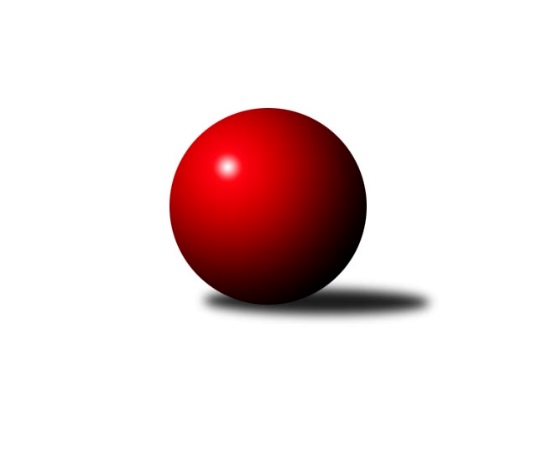 Č.5Ročník 2018/2019	20.10.2018Nejlepšího výkonu v tomto kole: 2696 dosáhlo družstvo: TJ Spartak Přerov ˝B˝Severomoravská divize 2018/2019Výsledky 5. kolaSouhrnný přehled výsledků:SKK Ostrava ˝A˝	- TJ Michalkovice B	6.5:1.5	2447:2424	6.0:6.0	18.10.TJ Sokol Bohumín ˝B˝	- SKK Jeseník ˝A˝	1.5:6.5	2471:2497	5.5:6.5	20.10.TJ Spartak Přerov ˝B˝	- KK Minerva Opava ˝A˝	5:3	2696:2641	7.5:4.5	20.10.TJ Sokol Sedlnice ˝A˝	- KK Jiskra Rýmařov ˝B˝	2:6	2548:2564	4.0:8.0	20.10.HKK Olomouc ˝B˝	- TJ Odry ˝B˝	5:3	2522:2510	4.5:7.5	20.10.TJ Horní Benešov ˝B˝	- TJ Opava ˝B˝	6:2	2673:2551	8.0:4.0	20.10.Tabulka družstev:	1.	SKK Jeseník ˝A˝	5	4	0	1	29.0 : 11.0 	36.0 : 24.0 	 2598	8	2.	SKK Ostrava ˝A˝	5	4	0	1	26.5 : 13.5 	33.0 : 27.0 	 2479	8	3.	TJ Michalkovice B	5	3	0	2	23.5 : 16.5 	37.5 : 22.5 	 2515	6	4.	KK Jiskra Rýmařov ˝B˝	5	3	0	2	22.5 : 17.5 	34.5 : 25.5 	 2565	6	5.	TJ Sokol Sedlnice ˝A˝	5	3	0	2	21.5 : 18.5 	29.5 : 30.5 	 2527	6	6.	TJ Spartak Přerov ˝B˝	5	3	0	2	20.0 : 20.0 	30.5 : 29.5 	 2540	6	7.	TJ Horní Benešov ˝B˝	5	3	0	2	20.0 : 20.0 	30.0 : 30.0 	 2477	6	8.	TJ Sokol Bohumín ˝B˝	5	2	0	3	21.5 : 18.5 	37.0 : 23.0 	 2472	4	9.	TJ Opava ˝B˝	5	2	0	3	17.0 : 23.0 	25.0 : 35.0 	 2482	4	10.	KK Minerva Opava ˝A˝	5	1	1	3	16.5 : 23.5 	26.5 : 33.5 	 2578	3	11.	HKK Olomouc ˝B˝	5	1	0	4	11.0 : 29.0 	22.0 : 38.0 	 2286	2	12.	TJ Odry ˝B˝	5	0	1	4	11.0 : 29.0 	18.5 : 41.5 	 2480	1Podrobné výsledky kola:	 SKK Ostrava ˝A˝	2447	6.5:1.5	2424	TJ Michalkovice B	Radek Foltýn	 	 211 	 189 		400 	 1:1 	 393 	 	192 	 201		Josef Jurášek	Vladimír Korta	 	 197 	 218 		415 	 1:1 	 410 	 	211 	 199		Daniel Dudek	Miroslav Pytel	 	 207 	 203 		410 	 1:1 	 410 	 	205 	 205		Radek Říman	Jiří Trnka	 	 209 	 220 		429 	 1:1 	 428 	 	201 	 227		Michal Zych	Miroslav Složil	 	 214 	 182 		396 	 1:1 	 399 	 	208 	 191		Petr Řepecký	Dominik Böhm	 	 213 	 184 		397 	 1:1 	 384 	 	184 	 200		Martin Ščerbarozhodčí: Pavlosek JanNejlepší výkon utkání: 429 - Jiří Trnka	 TJ Sokol Bohumín ˝B˝	2471	1.5:6.5	2497	SKK Jeseník ˝A˝	Libor Krajčí	 	 200 	 196 		396 	 0:2 	 429 	 	226 	 203		Pavel Hannig	Martina Honlová	 	 215 	 183 		398 	 1:1 	 417 	 	211 	 206		Jiří Fárek	Dalibor Hamrozy	 	 191 	 198 		389 	 1:1 	 411 	 	221 	 190		Václav Smejkal	Štefan Dendis	 	 207 	 208 		415 	 1:1 	 415 	 	185 	 230		Petr Šulák	Lada Péli	 	 218 	 223 		441 	 2:0 	 376 	 	173 	 203		Jaromíra Smejkalová	Roman Honl	 	 209 	 223 		432 	 0.5:1.5 	 449 	 	209 	 240		Jiří Vrbarozhodčí: Dendis ŠtefanNejlepší výkon utkání: 449 - Jiří Vrba	 TJ Spartak Přerov ˝B˝	2696	5:3	2641	KK Minerva Opava ˝A˝	Vojtěch Venclík	 	 206 	 241 		447 	 1:1 	 426 	 	222 	 204		Zdeněk Chlopčík	Vladimír Mánek	 	 234 	 229 		463 	 2:0 	 436 	 	232 	 204		Pavel Martinec	Michaela Beňová	 	 225 	 212 		437 	 1:1 	 451 	 	221 	 230		Josef Plšek	Michal Loučka	 	 218 	 233 		451 	 0.5:1.5 	 453 	 	220 	 233		Aleš Fischer	Stanislav Beňa st.	 	 225 	 222 		447 	 1:1 	 450 	 	204 	 246		František Vícha	Stanislav Beňa ml.	 	 217 	 234 		451 	 2:0 	 425 	 	205 	 220		Luděk Slaninarozhodčí: Goldemund RomanNejlepší výkon utkání: 463 - Vladimír Mánek	 TJ Sokol Sedlnice ˝A˝	2548	2:6	2564	KK Jiskra Rýmařov ˝B˝	Miroslav Mikulský	 	 197 	 223 		420 	 1:1 	 427 	 	216 	 211		Josef Mikeska	Lukáš Koliba	 	 195 	 214 		409 	 0:2 	 454 	 	223 	 231		Martin Mikeska	Adam Chvostek	 	 220 	 219 		439 	 0:2 	 474 	 	232 	 242		David Hampl	Jan Stuchlík	 	 182 	 200 		382 	 0:2 	 447 	 	243 	 204		Petr Chlachula	Jaroslav Tobola	 	 239 	 236 		475 	 2:0 	 371 	 	183 	 188		Jiří Polášek	Milan Janyška	 	 222 	 201 		423 	 1:1 	 391 	 	180 	 211		Marek Hamplrozhodčí: Milan JanyškaNejlepší výkon utkání: 475 - Jaroslav Tobola	 HKK Olomouc ˝B˝	2522	5:3	2510	TJ Odry ˝B˝	Dušan Říha	 	 209 	 227 		436 	 1:1 	 421 	 	185 	 236		Jiří Madecký	Zbyněk Sobota	 	 210 	 201 		411 	 0:2 	 420 	 	217 	 203		Jana Frydrychová	Josef Krajzinger	 	 204 	 199 		403 	 0.5:1.5 	 423 	 	204 	 219		Ondřej Gajdičiar	Radek Malíšek	 	 221 	 217 		438 	 1:1 	 418 	 	198 	 220		Jan Frydrych	Josef Šrámek	 	 221 	 214 		435 	 1:1 	 409 	 	185 	 224		Vojtěch Rozkopal	Marian Hošek	 	 186 	 213 		399 	 1:1 	 419 	 	207 	 212		Stanislava Ovšákovározhodčí: Nejlepší výkon utkání: 438 - Radek Malíšek	 TJ Horní Benešov ˝B˝	2673	6:2	2551	TJ Opava ˝B˝	Bohuslav Čuba	 	 241 	 208 		449 	 1:1 	 425 	 	186 	 239		Václav Bohačík	Barbora Bártková	 	 219 	 237 		456 	 1:1 	 459 	 	237 	 222		Petr Wolf	Jan Fadrný	 	 238 	 240 		478 	 2:0 	 414 	 	197 	 217		Josef Němec	Luděk Zeman	 	 241 	 220 		461 	 2:0 	 414 	 	198 	 216		Jan Kořený	David Kaluža	 	 206 	 203 		409 	 1:1 	 407 	 	194 	 213		Svatopluk Kříž	Josef Matušek	 	 228 	 192 		420 	 1:1 	 432 	 	208 	 224		Karel Škrobánekrozhodčí: Nejlepší výkon utkání: 478 - Jan FadrnýPořadí jednotlivců:	jméno hráče	družstvo	celkem	plné	dorážka	chyby	poměr kuž.	Maximum	1.	Milan Janyška 	TJ Sokol Sedlnice ˝A˝	453.56	298.6	155.0	2.8	3/3	(472)	2.	Aleš Fischer 	KK Minerva Opava ˝A˝	451.00	305.3	145.8	4.4	4/4	(490)	3.	Jaroslav Krejčí 	TJ Spartak Přerov ˝B˝	450.75	301.3	149.5	3.3	2/3	(470)	4.	Jiří Fárek 	SKK Jeseník ˝A˝	450.38	296.6	153.8	3.8	4/4	(497)	5.	David Hampl 	KK Jiskra Rýmařov ˝B˝	449.25	315.3	134.0	5.8	4/4	(474)	6.	Václav Smejkal 	SKK Jeseník ˝A˝	448.25	296.0	152.3	2.0	4/4	(485)	7.	Vladimír Mánek 	TJ Spartak Přerov ˝B˝	444.00	295.3	148.7	2.9	3/3	(480)	8.	Romana Valová 	KK Jiskra Rýmařov ˝B˝	444.00	301.0	143.0	6.0	3/4	(482)	9.	Bohuslav Čuba 	TJ Horní Benešov ˝B˝	442.17	295.3	146.8	3.0	2/3	(473)	10.	Petr Chlachula 	KK Jiskra Rýmařov ˝B˝	441.00	309.5	131.5	4.8	4/4	(455)	11.	Pavel Hannig 	SKK Jeseník ˝A˝	439.88	296.9	143.0	4.1	4/4	(472)	12.	Zdeněk Macháček 	TJ Spartak Přerov ˝B˝	436.50	290.5	146.0	6.0	2/3	(439)	13.	Jan Strnadel 	KK Minerva Opava ˝A˝	435.50	290.3	145.2	3.2	3/4	(456)	14.	Luděk Zeman 	TJ Horní Benešov ˝B˝	435.00	305.8	129.3	4.8	2/3	(461)	15.	Stanislav Beňa  st.	TJ Spartak Přerov ˝B˝	434.83	293.0	141.8	3.7	2/3	(482)	16.	Martin Mikeska 	KK Jiskra Rýmařov ˝B˝	433.67	291.7	142.0	4.0	3/4	(454)	17.	Josef Šrámek 	HKK Olomouc ˝B˝	431.56	290.8	140.8	4.7	3/3	(467)	18.	Pavel Martinec 	KK Minerva Opava ˝A˝	431.25	299.6	131.6	5.9	4/4	(453)	19.	Jiří Trnka 	SKK Ostrava ˝A˝	430.33	290.2	140.1	3.4	3/3	(446)	20.	Martin Zavacký 	SKK Jeseník ˝A˝	429.33	296.3	133.0	4.7	3/4	(444)	21.	Petr Řepecký 	TJ Michalkovice B	429.13	299.3	129.9	6.3	4/4	(466)	22.	Miroslav Mikulský 	TJ Sokol Sedlnice ˝A˝	428.11	286.8	141.3	5.0	3/3	(436)	23.	Roman Honl 	TJ Sokol Bohumín ˝B˝	427.50	295.3	132.2	4.0	2/3	(479)	24.	Petr Šulák 	SKK Jeseník ˝A˝	427.38	287.8	139.6	7.4	4/4	(440)	25.	Daniel Dudek 	TJ Michalkovice B	426.83	295.3	131.5	6.2	3/4	(438)	26.	Jiří Řepecký 	TJ Michalkovice B	426.00	278.7	147.3	5.0	3/4	(435)	27.	Barbora Bártková 	TJ Horní Benešov ˝B˝	425.56	293.3	132.2	4.2	3/3	(456)	28.	Dalibor Hamrozy 	TJ Sokol Bohumín ˝B˝	425.33	287.3	138.0	5.0	3/3	(451)	29.	Martin Ščerba 	TJ Michalkovice B	425.13	289.8	135.4	6.5	4/4	(489)	30.	Luděk Slanina 	KK Minerva Opava ˝A˝	424.88	299.5	125.4	6.4	4/4	(438)	31.	František Vícha 	KK Minerva Opava ˝A˝	424.25	292.6	131.6	6.8	4/4	(450)	32.	Karel Škrobánek 	TJ Opava ˝B˝	423.75	298.0	125.8	6.5	4/4	(432)	33.	Josef Němec 	TJ Opava ˝B˝	422.50	294.2	128.3	6.2	3/4	(455)	34.	Ondřej Gajdičiar 	TJ Odry ˝B˝	421.00	286.0	135.0	4.0	3/4	(452)	35.	Zdeněk Kuna 	SKK Ostrava ˝A˝	420.67	294.7	126.0	5.5	3/3	(458)	36.	Marian Hošek 	HKK Olomouc ˝B˝	419.50	287.8	131.8	6.0	2/3	(455)	37.	Stanislava Ovšáková 	TJ Odry ˝B˝	419.38	288.0	131.4	5.5	4/4	(434)	38.	Vladimír Korta 	SKK Ostrava ˝A˝	418.67	281.3	137.3	3.0	2/3	(426)	39.	Dominik Böhm 	SKK Ostrava ˝A˝	418.33	295.7	122.7	5.3	2/3	(429)	40.	Lada Péli 	TJ Sokol Bohumín ˝B˝	418.22	283.0	135.2	5.0	3/3	(441)	41.	Michal Loučka 	TJ Spartak Přerov ˝B˝	418.11	288.4	129.7	7.1	3/3	(451)	42.	Miroslav Pytel 	SKK Ostrava ˝A˝	417.00	293.2	123.8	7.5	2/3	(425)	43.	Jan Tögel 	HKK Olomouc ˝B˝	416.50	305.0	111.5	8.5	2/3	(419)	44.	Štefan Dendis 	TJ Sokol Bohumín ˝B˝	415.00	279.5	135.5	5.5	2/3	(415)	45.	David Láčík 	TJ Horní Benešov ˝B˝	414.33	291.7	122.7	6.8	3/3	(431)	46.	Josef Jurášek 	TJ Michalkovice B	414.13	289.5	124.6	5.5	4/4	(432)	47.	Stanislav Beňa  ml.	TJ Spartak Přerov ˝B˝	413.50	292.5	121.0	7.5	3/3	(451)	48.	Dušan Říha 	HKK Olomouc ˝B˝	412.44	293.4	119.0	9.0	3/3	(436)	49.	Jan Frydrych 	TJ Odry ˝B˝	412.38	282.8	129.6	6.5	4/4	(466)	50.	Zdeněk Skala 	TJ Sokol Sedlnice ˝A˝	411.17	281.7	129.5	6.2	3/3	(428)	51.	Michal Zych 	TJ Michalkovice B	411.00	286.3	124.8	6.1	4/4	(428)	52.	David Kaluža 	TJ Horní Benešov ˝B˝	410.83	288.3	122.5	8.2	2/3	(430)	53.	Jana Frydrychová 	TJ Odry ˝B˝	410.38	290.9	119.5	9.9	4/4	(421)	54.	Karel Šnajdárek 	TJ Odry ˝B˝	409.67	281.0	128.7	5.5	3/4	(429)	55.	Michaela Beňová 	TJ Spartak Přerov ˝B˝	409.00	287.0	122.0	4.0	2/3	(437)	56.	Vojtěch Venclík 	TJ Spartak Přerov ˝B˝	408.33	289.7	118.7	6.3	3/3	(449)	57.	Jan Pavlosek 	SKK Ostrava ˝A˝	408.00	286.0	122.0	7.0	2/3	(415)	58.	Jiří Madecký 	TJ Odry ˝B˝	408.00	292.0	116.0	9.0	3/4	(421)	59.	Jaromíra Smejkalová 	SKK Jeseník ˝A˝	407.75	284.5	123.3	5.5	4/4	(439)	60.	Lukáš Koliba 	TJ Sokol Sedlnice ˝A˝	407.56	285.0	122.6	8.2	3/3	(442)	61.	Zdeněk Chlopčík 	KK Minerva Opava ˝A˝	407.00	282.0	125.0	7.3	4/4	(426)	62.	Martina Honlová 	TJ Sokol Bohumín ˝B˝	407.00	290.4	116.6	8.3	3/3	(426)	63.	Radek Malíšek 	HKK Olomouc ˝B˝	401.44	281.6	119.9	9.4	3/3	(438)	64.	Marek Hampl 	KK Jiskra Rýmařov ˝B˝	401.33	282.0	119.3	9.7	3/4	(408)	65.	Jiří Polášek 	KK Jiskra Rýmařov ˝B˝	401.25	278.0	123.3	8.5	4/4	(434)	66.	Libor Krajčí 	TJ Sokol Bohumín ˝B˝	400.89	287.3	113.6	7.7	3/3	(422)	67.	Václav Bohačík 	TJ Opava ˝B˝	400.63	273.1	127.5	5.5	4/4	(425)	68.	Barbora Vichová 	TJ Opava ˝B˝	400.33	275.3	125.0	11.8	3/4	(448)	69.	Josef Matušek 	TJ Horní Benešov ˝B˝	398.33	275.0	123.3	5.2	3/3	(437)	70.	Jaromír Piska 	TJ Sokol Bohumín ˝B˝	395.67	289.7	106.0	11.7	3/3	(452)	71.	Petr Dankovič 	TJ Horní Benešov ˝B˝	382.00	272.0	110.0	8.5	2/3	(400)	72.	Radek Foltýn 	SKK Ostrava ˝A˝	380.33	271.0	109.3	8.3	3/3	(400)	73.	Josef Krajzinger 	HKK Olomouc ˝B˝	374.33	274.1	100.2	11.6	3/3	(421)		Jan Fadrný 	TJ Horní Benešov ˝B˝	478.00	298.0	180.0	7.0	1/3	(478)		Josef Pilatík 	KK Jiskra Rýmařov ˝B˝	451.00	310.5	140.5	4.5	2/4	(462)		Josef Plšek 	KK Minerva Opava ˝A˝	451.00	312.0	139.0	7.0	1/4	(451)		Jiří Vrba 	SKK Jeseník ˝A˝	449.00	278.0	171.0	0.0	1/4	(449)		Petr Wolf 	TJ Opava ˝B˝	446.00	304.0	142.0	3.5	2/4	(459)		Martin Orálek 	TJ Opava ˝B˝	440.00	320.0	120.0	10.0	1/4	(440)		Jaroslav Tobola 	TJ Sokol Sedlnice ˝A˝	439.33	301.7	137.7	4.0	1/3	(475)		Adam Chvostek 	TJ Sokol Sedlnice ˝A˝	439.00	282.0	157.0	0.0	1/3	(439)		Michaela Tobolová 	TJ Sokol Sedlnice ˝A˝	431.00	296.0	135.0	3.0	1/3	(431)		Renáta Janyšková 	TJ Sokol Sedlnice ˝A˝	430.00	296.0	134.0	4.0	1/3	(430)		Vojtěch Rozkopal 	TJ Odry ˝B˝	429.50	288.0	141.5	7.0	2/4	(450)		Josef Mikeska 	KK Jiskra Rýmařov ˝B˝	427.00	286.0	141.0	7.0	1/4	(427)		Jana Fousková 	SKK Jeseník ˝A˝	426.00	295.0	131.0	8.5	1/4	(433)		Stanislav Sliwka 	TJ Sokol Bohumín ˝B˝	425.00	291.0	134.0	1.0	1/3	(425)		Jiří Koloděj 	SKK Ostrava ˝A˝	424.00	287.0	137.0	6.0	1/3	(424)		Jan Kořený 	TJ Opava ˝B˝	423.50	284.0	139.5	6.5	2/4	(433)		Svatopluk Kříž 	TJ Opava ˝B˝	420.00	292.5	127.5	5.5	2/4	(433)		Libor Daňa 	TJ Spartak Přerov ˝B˝	419.00	303.0	116.0	6.0	1/3	(419)		Artur Tokarski 	TJ Opava ˝B˝	418.00	309.0	109.0	11.0	1/4	(418)		Zbyněk Sobota 	HKK Olomouc ˝B˝	413.50	305.0	108.5	12.5	1/3	(416)		Radek Říman 	TJ Michalkovice B	410.00	296.0	114.0	5.0	1/4	(410)		Jana Ovčačíková 	KK Jiskra Rýmařov ˝B˝	404.50	280.5	124.0	7.0	2/4	(428)		Rudolf Tvrdoň 	TJ Opava ˝B˝	401.50	280.5	121.0	9.0	2/4	(402)		Miroslav Složil 	SKK Ostrava ˝A˝	400.00	282.7	117.3	6.0	1/3	(403)		Jan Stuchlík 	TJ Sokol Sedlnice ˝A˝	396.00	284.7	111.3	8.3	1/3	(406)		Mariusz Gierczak 	TJ Opava ˝B˝	393.50	281.0	112.5	7.0	2/4	(401)		Daniel Malina 	TJ Odry ˝B˝	385.75	268.0	117.8	7.5	2/4	(410)		Petr Kowalczyk 	TJ Sokol Sedlnice ˝A˝	375.00	266.0	109.0	11.0	1/3	(375)		Petr Jurášek 	TJ Michalkovice B	372.00	250.0	122.0	5.0	1/4	(372)		Břetislav Sobota 	HKK Olomouc ˝B˝	358.00	252.0	106.0	16.0	1/3	(358)		Marie Říhová 	HKK Olomouc ˝B˝	338.00	260.0	78.0	18.0	1/3	(338)Sportovně technické informace:Starty náhradníků:registrační číslo	jméno a příjmení 	datum startu 	družstvo	číslo startu19923	Radek Říman	18.10.2018	TJ Michalkovice B	1x6457	Svatopluk Kříž	20.10.2018	TJ Opava ˝B˝	3x
Hráči dopsaní na soupisku:registrační číslo	jméno a příjmení 	datum startu 	družstvo	11960	Josef Mikeska	20.10.2018	KK Jiskra Rýmařov ˝B˝	Program dalšího kola:6. kolo27.10.2018	so	9:00	TJ Opava ˝B˝ - HKK Olomouc ˝B˝	27.10.2018	so	9:00	TJ Odry ˝B˝ - SKK Ostrava ˝A˝	27.10.2018	so	9:00	TJ Michalkovice B - TJ Spartak Přerov ˝B˝	27.10.2018	so	9:00	KK Minerva Opava ˝A˝ - TJ Sokol Sedlnice ˝A˝	27.10.2018	so	10:00	SKK Jeseník ˝A˝ - TJ Horní Benešov ˝B˝	27.10.2018	so	14:00	KK Jiskra Rýmařov ˝B˝ - TJ Sokol Bohumín ˝B˝	Nejlepší šestka kola - absolutněNejlepší šestka kola - absolutněNejlepší šestka kola - absolutněNejlepší šestka kola - absolutněNejlepší šestka kola - dle průměru kuželenNejlepší šestka kola - dle průměru kuželenNejlepší šestka kola - dle průměru kuželenNejlepší šestka kola - dle průměru kuželenNejlepší šestka kola - dle průměru kuželenPočetJménoNázev týmuVýkonPočetJménoNázev týmuPrůměr (%)Výkon1xJan FadrnýHorní Benešov B4781xJaroslav TobolaSedlnice A113.514751xJaroslav TobolaSedlnice A4751xDavid HamplRýmařov B113.274742xDavid HamplRýmařov B4741xJan FadrnýHorní Benešov B109.624783xVladimír MánekSp.Přerov B4631xMartin MikeskaRýmařov B108.494541xLuděk ZemanHorní Benešov B4611xJiří VrbaJeseník A107.864491xPetr WolfTJ Opava B4591xPetr ChlachulaRýmařov B106.82447